I, Phần trắc nghiệm: (Khoanh vào chữ cái trước câu trả lời đúng hoặc làm theo yêu cầu trong mỗi bài sau.)1. Trong rổ có 35 quả cam, chia thành 5 phần bằng nhau.  Hỏi mỗi phần có mấy quả:   A.  5 quả                     B. 7 quả                   C. 6 quả                    D. 8 quả2. Số gồm:  5 trăm, 1 chục và 0 đơn vị được viết là:A. 510            		B. 501              		C. 105            	 D. 1503. Kết quả của dãy tính  5 × 7 + 25 là:A. 50              		B. 40                 		C. 60               	D. 704. Hình tam giác có độ dài các cạnh là: AB = 300 cm, BC = 200 cm, AC = 400cm. Chu vi của hình tam giác là:A. 900 cm		B. 600cm			C. 700cm		D. 800cm5. Trong hình bên có mấy hình tam giác?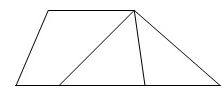 A. 2		B. 3				C. 4			D. 56. Đúng ghi (Đ), sai ghi (S) vào ô trống:a/ Số liền sau của 891 là 890	        b/ Các số 289, 305, 350, 355 đã xếp theo thứ tự tăng dần.c/ Số lớn nhất có ba chữ số là 999	        d/ 2km3m = 2300m7. Thứ 3 tuần này là ngày 5 tháng 4, thứ 3 tuần sau là ngày mấy ?A.12		B.9				C.11			D.108. Sắp xếp các số sau theo thứ tự tăng dần : A. 192, 358, 446, 765, 724, 853.		B. 853, 765, 724, 446, 358,  192.C. 853, 765, 724, 446, 368, 192.		C. 192, 358, 446, 724, 765, 853.9. Điền dấu <, >, = ?a. 61m - 15m ...... 37m				d. 35m - 16m ..... 19mb. 2m × 8 ...... 90m - 12m			          e. 5kg × 3 ...... 42kg  - 7kg 10. Mẹ đến chỗ làm lúc 8 giờ sáng. Lúc 17 giờ mẹ về nhà. Mẹ đã ở chỗ làm số giờ là:A. 25 giờ		B. 9 giờ		C. 8 giờ		D. 24 giờ11. Hiệu của số lớn nhất có ba chữ số với số nhỏ nhất có ba chữ số là:A. 100		B. 99			C. 899		D. 199	12. Có 4 chục kg gạo chia đều vào 5 bao. Hỏi mỗi bao có bao nhiêu ki – lô – gam gạo?A. 8 kg		B. 20 kg		C. 9 kg		D. 45 kgII. Tự luận :Bài 1 : Đặt tính rồi tính:           	   65 + 35                66 - 39                          421 + 125                       758 - 235  Bài 2: Số?a, b,Bài 3 : Anh cao 167 cm, anh cao hơn em 25 cm. Hỏi em cao bao nhiêu xăng – ti – mét ? Bài giảiBài 4: Một cửa hàng nhập về 8 can, mỗi can có 5l nước mắm. Hỏi cửa hàng đó nhập về tất cả bao nhiêu lít nước mắm?Bài giảiBài 5. Học sinh lớp 2A nếu xếp mỗi hàng 4 bạn thì được 8 hàng và còn thừa 3 bạn. Hỏi lớp 2A có bao nhiêu bạn?Bài giảiPHIẾU ÔN TẬP TOÁN  